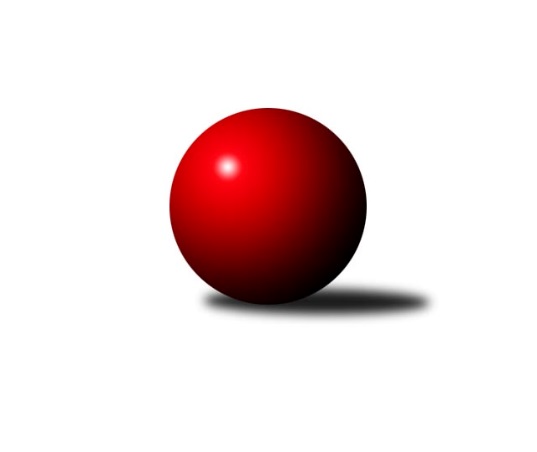 Č.9Ročník 2010/2011	24.5.2024 Meziokresní přebor-Bruntál, Opava 2010/2011Statistika 9. kolaTabulka družstev:		družstvo	záp	výh	rem	proh	skore	sety	průměr	body	plné	dorážka	chyby	1.	TJ Jiskra Rýmařov ˝C˝	9	7	0	2	65 : 25 	(50.5 : 21.5)	1571	14	1096	474	27.7	2.	TJ Kovohutě Břidličná ˝D˝	9	7	0	2	58 : 32 	(41.0 : 31.0)	1610	14	1113	497	28.8	3.	TJ Sokol Chvalíkovice ˝B˝	9	7	0	2	58 : 32 	(42.0 : 29.0)	1559	14	1084	475	27	4.	RSKK Raciborz	9	6	1	2	59 : 31 	(43.5 : 28.5)	1616	13	1127	489	35.2	5.	TJ Horní Benešov ˝D˝	9	6	0	3	56 : 34 	(39.5 : 32.5)	1599	12	1112	487	30.8	6.	TJ Jiskra Rýmařov˝D˝	9	5	1	3	51 : 39 	(34.5 : 37.5)	1623	11	1144	479	30.8	7.	TJ  Krnov ˝C˝	9	5	0	4	49 : 41 	(36.0 : 36.0)	1582	10	1102	480	41.1	8.	KK Jiskra Rýmařov ˝B˝	9	4	0	5	49 : 41 	(45.0 : 27.0)	1618	8	1132	486	26.1	9.	TJ Opava ˝D˝	9	4	0	5	30 : 60 	(27.5 : 44.5)	1552	8	1097	454	40	10.	KK Minerva Opava ˝C˝	9	3	0	6	41 : 49 	(34.0 : 38.0)	1550	6	1085	466	33.2	11.	TJ Kovohutě Břidličná ˝C˝	9	3	0	6	34 : 56 	(23.0 : 49.0)	1564	6	1110	455	33	12.	TJ Opava ˝E˝	9	2	0	7	31 : 59 	(32.0 : 40.0)	1562	4	1096	466	39	13.	TJ Horní Benešov ˝F˝	9	2	0	7	27 : 63 	(30.0 : 41.0)	1359	4	992	367	48.2	14.	KK PEPINO Bruntál ˝B˝	9	1	0	8	22 : 68 	(24.5 : 47.5)	1476	2	1057	419	44.2Tabulka doma:		družstvo	záp	výh	rem	proh	skore	sety	průměr	body	maximum	minimum	1.	TJ Jiskra Rýmařov ˝C˝	5	5	0	0	38 : 12 	(30.5 : 9.5)	1704	10	1757	1632	2.	TJ Sokol Chvalíkovice ˝B˝	4	4	0	0	30 : 10 	(21.0 : 10.0)	1510	8	1607	1357	3.	RSKK Raciborz	4	4	0	0	28 : 12 	(20.0 : 12.0)	1540	8	1584	1507	4.	TJ Jiskra Rýmařov˝D˝	5	3	1	1	27 : 23 	(20.0 : 20.0)	1616	7	1681	1548	5.	TJ  Krnov ˝C˝	4	3	0	1	26 : 14 	(16.0 : 16.0)	1461	6	1552	1392	6.	TJ Kovohutě Břidličná ˝D˝	4	3	0	1	22 : 18 	(16.0 : 16.0)	1603	6	1617	1584	7.	TJ Horní Benešov ˝D˝	5	3	0	2	26 : 24 	(19.5 : 20.5)	1609	6	1687	1539	8.	TJ Opava ˝D˝	5	3	0	2	18 : 32 	(18.0 : 22.0)	1540	6	1598	1482	9.	KK Jiskra Rýmařov ˝B˝	4	2	0	2	20 : 20 	(17.0 : 15.0)	1697	4	1728	1663	10.	KK Minerva Opava ˝C˝	4	2	0	2	18 : 22 	(16.0 : 16.0)	1615	4	1660	1575	11.	TJ Kovohutě Břidličná ˝C˝	5	2	0	3	20 : 30 	(13.5 : 26.5)	1560	4	1606	1518	12.	TJ Opava ˝E˝	5	2	0	3	19 : 31 	(20.5 : 19.5)	1554	4	1627	1461	13.	TJ Horní Benešov ˝F˝	4	0	0	4	8 : 32 	(10.0 : 22.0)	1480	0	1566	1398	14.	KK PEPINO Bruntál ˝B˝	5	0	0	5	6 : 44 	(9.0 : 31.0)	1355	0	1437	1277Tabulka venku:		družstvo	záp	výh	rem	proh	skore	sety	průměr	body	maximum	minimum	1.	TJ Kovohutě Břidličná ˝D˝	5	4	0	1	36 : 14 	(25.0 : 15.0)	1625	8	1714	1471	2.	TJ Horní Benešov ˝D˝	4	3	0	1	30 : 10 	(20.0 : 12.0)	1596	6	1621	1554	3.	TJ Sokol Chvalíkovice ˝B˝	5	3	0	2	28 : 22 	(21.0 : 19.0)	1568	6	1717	1449	4.	RSKK Raciborz	5	2	1	2	31 : 19 	(23.5 : 16.5)	1641	5	1717	1556	5.	TJ Jiskra Rýmařov ˝C˝	4	2	0	2	27 : 13 	(20.0 : 12.0)	1537	4	1631	1427	6.	TJ Jiskra Rýmařov˝D˝	4	2	0	2	24 : 16 	(14.5 : 17.5)	1626	4	1636	1613	7.	KK Jiskra Rýmařov ˝B˝	5	2	0	3	29 : 21 	(28.0 : 12.0)	1624	4	1735	1543	8.	TJ  Krnov ˝C˝	5	2	0	3	23 : 27 	(20.0 : 20.0)	1613	4	1734	1526	9.	TJ Horní Benešov ˝F˝	5	2	0	3	19 : 31 	(20.0 : 19.0)	1334	4	1512	1096	10.	KK Minerva Opava ˝C˝	5	1	0	4	23 : 27 	(18.0 : 22.0)	1538	2	1628	1484	11.	KK PEPINO Bruntál ˝B˝	4	1	0	3	16 : 24 	(15.5 : 16.5)	1507	2	1556	1412	12.	TJ Kovohutě Břidličná ˝C˝	4	1	0	3	14 : 26 	(9.5 : 22.5)	1566	2	1595	1538	13.	TJ Opava ˝D˝	4	1	0	3	12 : 28 	(9.5 : 22.5)	1555	2	1618	1464	14.	TJ Opava ˝E˝	4	0	0	4	12 : 28 	(11.5 : 20.5)	1560	0	1651	1505Tabulka podzimní části:		družstvo	záp	výh	rem	proh	skore	sety	průměr	body	doma	venku	1.	TJ Jiskra Rýmařov ˝C˝	9	7	0	2	65 : 25 	(50.5 : 21.5)	1571	14 	5 	0 	0 	2 	0 	2	2.	TJ Kovohutě Břidličná ˝D˝	9	7	0	2	58 : 32 	(41.0 : 31.0)	1610	14 	3 	0 	1 	4 	0 	1	3.	TJ Sokol Chvalíkovice ˝B˝	9	7	0	2	58 : 32 	(42.0 : 29.0)	1559	14 	4 	0 	0 	3 	0 	2	4.	RSKK Raciborz	9	6	1	2	59 : 31 	(43.5 : 28.5)	1616	13 	4 	0 	0 	2 	1 	2	5.	TJ Horní Benešov ˝D˝	9	6	0	3	56 : 34 	(39.5 : 32.5)	1599	12 	3 	0 	2 	3 	0 	1	6.	TJ Jiskra Rýmařov˝D˝	9	5	1	3	51 : 39 	(34.5 : 37.5)	1623	11 	3 	1 	1 	2 	0 	2	7.	TJ  Krnov ˝C˝	9	5	0	4	49 : 41 	(36.0 : 36.0)	1582	10 	3 	0 	1 	2 	0 	3	8.	KK Jiskra Rýmařov ˝B˝	9	4	0	5	49 : 41 	(45.0 : 27.0)	1618	8 	2 	0 	2 	2 	0 	3	9.	TJ Opava ˝D˝	9	4	0	5	30 : 60 	(27.5 : 44.5)	1552	8 	3 	0 	2 	1 	0 	3	10.	KK Minerva Opava ˝C˝	9	3	0	6	41 : 49 	(34.0 : 38.0)	1550	6 	2 	0 	2 	1 	0 	4	11.	TJ Kovohutě Břidličná ˝C˝	9	3	0	6	34 : 56 	(23.0 : 49.0)	1564	6 	2 	0 	3 	1 	0 	3	12.	TJ Opava ˝E˝	9	2	0	7	31 : 59 	(32.0 : 40.0)	1562	4 	2 	0 	3 	0 	0 	4	13.	TJ Horní Benešov ˝F˝	9	2	0	7	27 : 63 	(30.0 : 41.0)	1359	4 	0 	0 	4 	2 	0 	3	14.	KK PEPINO Bruntál ˝B˝	9	1	0	8	22 : 68 	(24.5 : 47.5)	1476	2 	0 	0 	5 	1 	0 	3Tabulka jarní části:		družstvo	záp	výh	rem	proh	skore	sety	průměr	body	doma	venku	1.	TJ Horní Benešov ˝F˝	0	0	0	0	0 : 0 	(0.0 : 0.0)	0	0 	0 	0 	0 	0 	0 	0 	2.	TJ Horní Benešov ˝D˝	0	0	0	0	0 : 0 	(0.0 : 0.0)	0	0 	0 	0 	0 	0 	0 	0 	3.	RSKK Raciborz	0	0	0	0	0 : 0 	(0.0 : 0.0)	0	0 	0 	0 	0 	0 	0 	0 	4.	KK Jiskra Rýmařov ˝B˝	0	0	0	0	0 : 0 	(0.0 : 0.0)	0	0 	0 	0 	0 	0 	0 	0 	5.	KK PEPINO Bruntál ˝B˝	0	0	0	0	0 : 0 	(0.0 : 0.0)	0	0 	0 	0 	0 	0 	0 	0 	6.	TJ Jiskra Rýmařov˝D˝	0	0	0	0	0 : 0 	(0.0 : 0.0)	0	0 	0 	0 	0 	0 	0 	0 	7.	TJ Kovohutě Břidličná ˝D˝	0	0	0	0	0 : 0 	(0.0 : 0.0)	0	0 	0 	0 	0 	0 	0 	0 	8.	TJ Opava ˝E˝	0	0	0	0	0 : 0 	(0.0 : 0.0)	0	0 	0 	0 	0 	0 	0 	0 	9.	KK Minerva Opava ˝C˝	0	0	0	0	0 : 0 	(0.0 : 0.0)	0	0 	0 	0 	0 	0 	0 	0 	10.	TJ Opava ˝D˝	0	0	0	0	0 : 0 	(0.0 : 0.0)	0	0 	0 	0 	0 	0 	0 	0 	11.	TJ Jiskra Rýmařov ˝C˝	0	0	0	0	0 : 0 	(0.0 : 0.0)	0	0 	0 	0 	0 	0 	0 	0 	12.	TJ  Krnov ˝C˝	0	0	0	0	0 : 0 	(0.0 : 0.0)	0	0 	0 	0 	0 	0 	0 	0 	13.	TJ Kovohutě Břidličná ˝C˝	0	0	0	0	0 : 0 	(0.0 : 0.0)	0	0 	0 	0 	0 	0 	0 	0 	14.	TJ Sokol Chvalíkovice ˝B˝	0	0	0	0	0 : 0 	(0.0 : 0.0)	0	0 	0 	0 	0 	0 	0 	0 Zisk bodů pro družstvo:		jméno hráče	družstvo	body	zápasy	v %	dílčí body	sety	v %	1.	Pavel Přikryl 	TJ Jiskra Rýmařov˝D˝ 	16	/	9	(89%)		/		(%)	2.	Mariusz Gierczak 	RSKK Raciborz 	14	/	8	(88%)		/		(%)	3.	Maciej Basista 	RSKK Raciborz 	14	/	8	(88%)		/		(%)	4.	Miroslav Petřek st.	TJ Horní Benešov ˝F˝ 	14	/	8	(88%)		/		(%)	5.	Martin Mikeska 	KK Jiskra Rýmařov ˝B˝ 	14	/	9	(78%)		/		(%)	6.	Lubomír Bičík 	KK Minerva Opava ˝C˝ 	14	/	9	(78%)		/		(%)	7.	Ota Pidima 	TJ Kovohutě Břidličná ˝D˝ 	14	/	9	(78%)		/		(%)	8.	Pavel Vládek 	TJ Kovohutě Břidličná ˝D˝ 	14	/	9	(78%)		/		(%)	9.	Josef Matušek 	TJ Jiskra Rýmařov˝D˝ 	14	/	9	(78%)		/		(%)	10.	Miloslav  Petrů 	TJ Horní Benešov ˝D˝ 	14	/	9	(78%)		/		(%)	11.	Petr Kozák 	TJ Horní Benešov ˝D˝ 	12	/	9	(67%)		/		(%)	12.	Jaroslav Lakomý 	TJ  Krnov ˝C˝ 	12	/	9	(67%)		/		(%)	13.	Marek Hampl 	TJ Jiskra Rýmařov ˝C˝ 	11	/	7	(79%)		/		(%)	14.	Marek Prusicki 	RSKK Raciborz 	11	/	8	(69%)		/		(%)	15.	Roman Beinhauer 	TJ Sokol Chvalíkovice ˝B˝ 	10	/	6	(83%)		/		(%)	16.	Petr Chlachula 	TJ Jiskra Rýmařov ˝C˝ 	10	/	7	(71%)		/		(%)	17.	Miroslava Paulerová 	TJ Jiskra Rýmařov ˝C˝ 	10	/	7	(71%)		/		(%)	18.	Jan Strnadel 	KK Minerva Opava ˝C˝ 	10	/	7	(71%)		/		(%)	19.	Romana Valová 	TJ Jiskra Rýmařov ˝C˝ 	10	/	8	(63%)		/		(%)	20.	Vladimír Kostka 	TJ Sokol Chvalíkovice ˝B˝ 	10	/	8	(63%)		/		(%)	21.	Josef Klapetek 	TJ Opava ˝E˝ 	10	/	8	(63%)		/		(%)	22.	Jiří Chylík 	TJ  Krnov ˝C˝ 	10	/	9	(56%)		/		(%)	23.	Dalibor Krejčiřík 	TJ Sokol Chvalíkovice ˝B˝ 	8	/	6	(67%)		/		(%)	24.	Antonín Hendrych 	TJ Sokol Chvalíkovice ˝B˝ 	8	/	6	(67%)		/		(%)	25.	Petr Daranský 	TJ  Krnov ˝C˝ 	8	/	7	(57%)		/		(%)	26.	Josef Mikeska 	KK Jiskra Rýmařov ˝B˝ 	8	/	7	(57%)		/		(%)	27.	Josef Václavík 	TJ Kovohutě Břidličná ˝D˝ 	8	/	7	(57%)		/		(%)	28.	Jaromír Čech 	TJ  Krnov ˝C˝ 	8	/	7	(57%)		/		(%)	29.	Michal Ihnát 	KK Jiskra Rýmařov ˝B˝ 	8	/	7	(57%)		/		(%)	30.	Pavel Veselka 	TJ Kovohutě Břidličná ˝C˝ 	8	/	7	(57%)		/		(%)	31.	David Láčík 	TJ Horní Benešov ˝D˝ 	8	/	8	(50%)		/		(%)	32.	Ivo Mrhal st.	TJ Kovohutě Břidličná ˝D˝ 	8	/	8	(50%)		/		(%)	33.	Petr Domčík 	TJ Jiskra Rýmařov˝D˝ 	8	/	8	(50%)		/		(%)	34.	Jaroslav Zelinka 	TJ Kovohutě Břidličná ˝C˝ 	8	/	8	(50%)		/		(%)	35.	Pavla Hendrychová 	TJ Opava ˝D˝ 	8	/	9	(44%)		/		(%)	36.	Štěpán Charník 	KK Jiskra Rýmařov ˝B˝ 	7	/	7	(50%)		/		(%)	37.	Martin Chalupa 	KK Minerva Opava ˝C˝ 	7	/	7	(50%)		/		(%)	38.	Olga Kiziridisová 	KK PEPINO Bruntál ˝B˝ 	6	/	4	(75%)		/		(%)	39.	Zdeněk Janák 	TJ Horní Benešov ˝D˝ 	6	/	4	(75%)		/		(%)	40.	Zdenek Hudec 	KK PEPINO Bruntál ˝B˝ 	6	/	4	(75%)		/		(%)	41.	Jaromír  Hendrych ml. 	TJ Horní Benešov ˝F˝ 	6	/	5	(60%)		/		(%)	42.	Vladislav Kobelár 	TJ Opava ˝E˝ 	6	/	7	(43%)		/		(%)	43.	František Habrman 	TJ Kovohutě Břidličná ˝C˝ 	6	/	7	(43%)		/		(%)	44.	Miroslava Hendrychová 	TJ Opava ˝D˝ 	6	/	9	(33%)		/		(%)	45.	Pavel Jašek 	TJ Opava ˝D˝ 	6	/	9	(33%)		/		(%)	46.	Miroslav Langer 	TJ Jiskra Rýmařov˝D˝ 	5	/	6	(42%)		/		(%)	47.	Karel Michalka 	TJ Opava ˝E˝ 	5	/	9	(28%)		/		(%)	48.	Sabina Trulejová 	TJ Sokol Chvalíkovice ˝B˝ 	4	/	2	(100%)		/		(%)	49.	Jiří Polášek 	TJ Jiskra Rýmařov ˝C˝ 	4	/	3	(67%)		/		(%)	50.	Cezary Koczorski 	RSKK Raciborz 	4	/	6	(33%)		/		(%)	51.	Lubomír Khýr 	TJ Kovohutě Břidličná ˝C˝ 	4	/	7	(29%)		/		(%)	52.	Anna Dosedělová 	TJ Kovohutě Břidličná ˝C˝ 	4	/	8	(25%)		/		(%)	53.	Kamil Zákoutský 	TJ Horní Benešov ˝F˝ 	3	/	9	(17%)		/		(%)	54.	Lukasz Pawelek 	RSKK Raciborz 	2	/	1	(100%)		/		(%)	55.	Stanislav Horák 	TJ Jiskra Rýmařov ˝C˝ 	2	/	1	(100%)		/		(%)	56.	Miroslav Nosek 	TJ Sokol Chvalíkovice ˝B˝ 	2	/	2	(50%)		/		(%)	57.	Milan Franer 	TJ Opava ˝E˝ 	2	/	3	(33%)		/		(%)	58.	Patricie Šrámková 	TJ Horní Benešov ˝F˝ 	2	/	4	(25%)		/		(%)	59.	Vilibald Marker 	TJ Opava ˝E˝ 	2	/	4	(25%)		/		(%)	60.	Jiří Novák 	TJ Opava ˝E˝ 	2	/	4	(25%)		/		(%)	61.	Jan Mlčák 	KK PEPINO Bruntál ˝B˝ 	2	/	5	(20%)		/		(%)	62.	Milan Milián 	KK PEPINO Bruntál ˝B˝ 	2	/	5	(20%)		/		(%)	63.	Hana Heiserová 	KK Minerva Opava ˝C˝ 	2	/	5	(20%)		/		(%)	64.	Zbyněk Tesař 	TJ Horní Benešov ˝D˝ 	2	/	5	(20%)		/		(%)	65.	Vojtěch Orlík 	TJ Sokol Chvalíkovice ˝B˝ 	2	/	5	(20%)		/		(%)	66.	Jaroslav Horáček 	KK Jiskra Rýmařov ˝B˝ 	2	/	6	(17%)		/		(%)	67.	Milan Volf 	KK PEPINO Bruntál ˝B˝ 	2	/	6	(17%)		/		(%)	68.	Jaromír Hendrych 	TJ Opava ˝D˝ 	2	/	8	(13%)		/		(%)	69.	Dariusz Jaszewski 	RSKK Raciborz 	1	/	3	(17%)		/		(%)	70.	Nikolas Košík 	TJ Horní Benešov ˝F˝ 	0	/	1	(0%)		/		(%)	71.	Beáta Jašková 	TJ Opava ˝D˝ 	0	/	1	(0%)		/		(%)	72.	Vlastimil Trulej 	TJ Sokol Chvalíkovice ˝B˝ 	0	/	1	(0%)		/		(%)	73.	Vítězslav Kadlec 	TJ  Krnov ˝C˝ 	0	/	1	(0%)		/		(%)	74.	Michal Vavrák 	TJ Horní Benešov ˝F˝ 	0	/	1	(0%)		/		(%)	75.	Roman Skácel 	TJ Horní Benešov ˝D˝ 	0	/	1	(0%)		/		(%)	76.	Josef Příhoda 	KK PEPINO Bruntál ˝B˝ 	0	/	1	(0%)		/		(%)	77.	Stanislav Troják 	KK Minerva Opava ˝C˝ 	0	/	2	(0%)		/		(%)	78.	Daniel Košík 	TJ Horní Benešov ˝F˝ 	0	/	2	(0%)		/		(%)	79.	Vladislav Vavrák 	TJ Horní Benešov ˝F˝ 	0	/	2	(0%)		/		(%)	80.	Magdalena Soroka 	RSKK Raciborz 	0	/	2	(0%)		/		(%)	81.	František Pončík 	TJ Kovohutě Břidličná ˝D˝ 	0	/	2	(0%)		/		(%)	82.	Michal Krejčiřík 	TJ Horní Benešov ˝F˝ 	0	/	3	(0%)		/		(%)	83.	Jitka Kovalová 	TJ  Krnov ˝C˝ 	0	/	3	(0%)		/		(%)	84.	Richard Janalík 	KK PEPINO Bruntál ˝B˝ 	0	/	4	(0%)		/		(%)	85.	Jaromír Návrat 	TJ Jiskra Rýmařov˝D˝ 	0	/	4	(0%)		/		(%)	86.	Marta Andrejčáková 	KK Minerva Opava ˝C˝ 	0	/	5	(0%)		/		(%)	87.	Vladislava Kubáčová 	KK PEPINO Bruntál ˝B˝ 	0	/	7	(0%)		/		(%)Průměry na kuželnách:		kuželna	průměr	plné	dorážka	chyby	výkon na hráče	1.	KK Jiskra Rýmařov, 1-4	1655	1150	505	28.7	(413.9)	2.	Minerva Opava, 1-2	1608	1122	485	27.9	(402.2)	3.	 Horní Benešov, 1-4	1584	1114	469	34.4	(396.2)	4.	TJ Kovohutě Břidličná, 1-2	1578	1100	478	29.9	(394.7)	5.	TJ Opava, 1-4	1554	1099	455	39.4	(388.6)	6.	RSKK Raciborz, 1-4	1515	1074	441	42.0	(379.0)	7.	TJ Sokol Chvalíkovice, 1-2	1462	1045	416	31.1	(365.6)	8.	TJ Krnov, 1-2	1454	1039	415	45.4	(363.7)	9.	KK Pepino Bruntál, 1-2	1409	1004	405	44.7	(352.4)Nejlepší výkony na kuželnách:KK Jiskra Rýmařov, 1-4TJ Jiskra Rýmařov ˝C˝	1757	6. kolo	Petr Chlachula 	TJ Jiskra Rýmařov ˝C˝	493	6. koloKK Jiskra Rýmařov ˝B˝	1735	8. kolo	Martin Mikeska 	KK Jiskra Rýmařov ˝B˝	478	9. koloTJ  Krnov ˝C˝	1734	3. kolo	Martin Mikeska 	KK Jiskra Rýmařov ˝B˝	465	8. koloTJ Jiskra Rýmařov ˝C˝	1732	2. kolo	Maciej Basista 	RSKK Raciborz	464	3. koloKK Jiskra Rýmařov ˝B˝	1728	9. kolo	Pavel Přikryl 	TJ Jiskra Rýmařov˝D˝	461	3. koloRSKK Raciborz	1717	3. kolo	Štěpán Charník 	KK Jiskra Rýmařov ˝B˝	456	7. koloTJ Kovohutě Břidličná ˝D˝	1714	7. kolo	Jiří Chylík 	TJ  Krnov ˝C˝	452	3. koloKK Jiskra Rýmařov ˝B˝	1705	3. kolo	Pavel Vládek 	TJ Kovohutě Břidličná ˝D˝	451	7. koloTJ Jiskra Rýmařov ˝C˝	1701	8. kolo	Štěpán Charník 	KK Jiskra Rýmařov ˝B˝	449	5. koloTJ Jiskra Rýmařov ˝C˝	1697	4. kolo	Josef Matušek 	TJ Jiskra Rýmařov˝D˝	448	3. koloMinerva Opava, 1-2TJ Sokol Chvalíkovice ˝B˝	1717	9. kolo	Jan Strnadel 	KK Minerva Opava ˝C˝	455	9. koloKK Minerva Opava ˝C˝	1660	9. kolo	Roman Beinhauer 	TJ Sokol Chvalíkovice ˝B˝	443	9. koloKK Minerva Opava ˝C˝	1623	4. kolo	Lubomír Bičík 	KK Minerva Opava ˝C˝	430	4. koloTJ  Krnov ˝C˝	1602	6. kolo	Antonín Hendrych 	TJ Sokol Chvalíkovice ˝B˝	428	9. koloKK Minerva Opava ˝C˝	1600	6. kolo	Lubomír Bičík 	KK Minerva Opava ˝C˝	427	2. koloKK Minerva Opava ˝C˝	1575	2. kolo	Dalibor Krejčiřík 	TJ Sokol Chvalíkovice ˝B˝	427	9. koloKK PEPINO Bruntál ˝B˝	1556	4. kolo	Lubomír Bičík 	KK Minerva Opava ˝C˝	426	9. koloTJ Opava ˝E˝	1537	2. kolo	Karel Michalka 	TJ Opava ˝E˝	424	2. kolo		. kolo	Jaromír Čech 	TJ  Krnov ˝C˝	421	6. kolo		. kolo	Vladimír Kostka 	TJ Sokol Chvalíkovice ˝B˝	419	9. kolo Horní Benešov, 1-4KK Jiskra Rýmařov ˝B˝	1693	4. kolo	Roman Beinhauer 	TJ Sokol Chvalíkovice ˝B˝	457	1. koloTJ Horní Benešov ˝D˝	1687	8. kolo	Petr Kozák 	TJ Horní Benešov ˝D˝	450	8. koloRSKK Raciborz	1681	5. kolo	Martin Mikeska 	KK Jiskra Rýmařov ˝B˝	448	4. koloTJ Sokol Chvalíkovice ˝B˝	1669	1. kolo	Josef Mikeska 	KK Jiskra Rýmařov ˝B˝	447	4. koloTJ Kovohutě Břidličná ˝D˝	1661	9. kolo	Miroslav Petřek st.	TJ Horní Benešov ˝F˝	447	9. koloTJ Horní Benešov ˝D˝	1640	6. kolo	David Láčík 	TJ Horní Benešov ˝D˝	446	8. koloTJ Horní Benešov ˝D˝	1596	3. kolo	Pavel Veselka 	KK Minerva Opava ˝C˝	437	7. koloTJ Kovohutě Břidličná ˝C˝	1595	8. kolo	Maciej Basista 	RSKK Raciborz	434	5. koloTJ Horní Benešov ˝D˝	1585	1. kolo	Ota Pidima 	TJ Kovohutě Břidličná ˝D˝	431	9. koloTJ Jiskra Rýmařov ˝C˝	1584	3. kolo	Pavel Vládek 	TJ Kovohutě Břidličná ˝D˝	430	9. koloTJ Kovohutě Břidličná, 1-2TJ Kovohutě Břidličná ˝D˝	1676	5. kolo	Ota Pidima 	TJ Kovohutě Břidličná ˝D˝	442	5. koloTJ Horní Benešov ˝D˝	1621	2. kolo	Pavel Vládek 	TJ Kovohutě Břidličná ˝D˝	438	5. koloTJ Kovohutě Břidličná ˝D˝	1617	6. kolo	Petr Kozák 	TJ Horní Benešov ˝D˝	436	2. koloTJ Jiskra Rýmařov˝D˝	1613	7. kolo	Jaromír Hendrych 	TJ Opava ˝D˝	435	9. koloTJ Kovohutě Břidličná ˝D˝	1608	2. kolo	Jaroslav Lakomý 	TJ  Krnov ˝C˝	432	1. koloTJ Kovohutě Břidličná ˝C˝	1606	1. kolo	Petr Domčík 	TJ Jiskra Rýmařov˝D˝	429	7. koloTJ Kovohutě Břidličná ˝D˝	1602	4. kolo	Jaromír Čech 	TJ  Krnov ˝C˝	428	8. koloTJ  Krnov ˝C˝	1593	1. kolo	Ota Pidima 	TJ Kovohutě Břidličná ˝D˝	422	2. koloTJ  Krnov ˝C˝	1586	8. kolo	Ota Pidima 	TJ Kovohutě Břidličná ˝D˝	420	6. koloTJ Kovohutě Břidličná ˝D˝	1584	8. kolo	Josef Matušek 	TJ Jiskra Rýmařov˝D˝	417	7. koloTJ Opava, 1-4TJ Jiskra Rýmařov˝D˝	1636	5. kolo	Josef Matušek 	TJ Jiskra Rýmařov˝D˝	446	5. koloTJ Jiskra Rýmařov ˝C˝	1631	5. kolo	Josef Klapetek 	TJ Opava ˝E˝	442	3. koloTJ Opava ˝E˝	1627	9. kolo	Josef Klapetek 	TJ Opava ˝E˝	436	8. koloTJ Horní Benešov ˝D˝	1612	7. kolo	Romana Valová 	TJ Jiskra Rýmařov ˝C˝	429	5. koloRSKK Raciborz	1608	9. kolo	Maciej Basista 	RSKK Raciborz	427	7. koloRSKK Raciborz	1602	7. kolo	Maciej Basista 	RSKK Raciborz	426	9. koloTJ Opava ˝D˝	1598	8. kolo	Ota Pidima 	TJ Kovohutě Břidličná ˝D˝	426	3. koloTJ Opava ˝E˝	1587	3. kolo	Petr Kozák 	TJ Horní Benešov ˝D˝	423	7. koloTJ Opava ˝E˝	1571	7. kolo	Pavel Vládek 	TJ Kovohutě Břidličná ˝D˝	423	3. koloTJ Opava ˝D˝	1554	5. kolo	Josef Klapetek 	TJ Opava ˝E˝	422	9. koloRSKK Raciborz, 1-4RSKK Raciborz	1584	2. kolo	Maciej Basista 	RSKK Raciborz	439	2. koloKK Jiskra Rýmařov ˝B˝	1563	2. kolo	Maciej Basista 	RSKK Raciborz	434	4. koloRSKK Raciborz	1544	8. kolo	Martin Mikeska 	KK Jiskra Rýmařov ˝B˝	420	2. koloTJ  Krnov ˝C˝	1526	4. kolo	Maciej Basista 	RSKK Raciborz	415	6. koloRSKK Raciborz	1526	4. kolo	Mariusz Gierczak 	RSKK Raciborz	407	8. koloRSKK Raciborz	1507	6. kolo	Lukasz Pawelek 	RSKK Raciborz	406	4. koloKK Minerva Opava ˝C˝	1497	8. kolo	Mariusz Gierczak 	RSKK Raciborz	405	2. koloTJ Horní Benešov ˝F˝	1380	6. kolo	Jan Strnadel 	KK Minerva Opava ˝C˝	405	8. kolo		. kolo	Michal Ihnát 	KK Jiskra Rýmařov ˝B˝	405	2. kolo		. kolo	Maciej Basista 	RSKK Raciborz	402	8. koloTJ Sokol Chvalíkovice, 1-2TJ Sokol Chvalíkovice ˝B˝	1607	4. kolo	Roman Beinhauer 	TJ Sokol Chvalíkovice ˝B˝	443	4. koloTJ Kovohutě Břidličná ˝C˝	1558	4. kolo	Antonín Hendrych 	TJ Sokol Chvalíkovice ˝B˝	419	4. koloTJ Sokol Chvalíkovice ˝B˝	1556	6. kolo	Roman Beinhauer 	TJ Sokol Chvalíkovice ˝B˝	413	6. koloKK Jiskra Rýmařov ˝B˝	1543	6. kolo	Roman Beinhauer 	TJ Sokol Chvalíkovice ˝B˝	413	2. koloTJ Sokol Chvalíkovice ˝B˝	1519	2. kolo	Vladimír Kostka 	TJ Sokol Chvalíkovice ˝B˝	413	2. koloTJ Opava ˝D˝	1464	2. kolo	Jaroslav Zelinka 	TJ Kovohutě Břidličná ˝C˝	405	4. koloTJ Sokol Chvalíkovice ˝B˝	1357	8. kolo	František Habrman 	TJ Kovohutě Břidličná ˝C˝	405	4. koloTJ Horní Benešov ˝F˝	1096	8. kolo	Vladimír Kostka 	TJ Sokol Chvalíkovice ˝B˝	403	8. kolo		. kolo	Sabina Trulejová 	TJ Sokol Chvalíkovice ˝B˝	401	6. kolo		. kolo	Jaromír  Hendrych ml. 	TJ Horní Benešov ˝F˝	398	8. koloTJ Krnov, 1-2TJ  Krnov ˝C˝	1552	7. kolo	Dalibor Krejčiřík 	TJ Sokol Chvalíkovice ˝B˝	412	7. koloTJ Jiskra Rýmařov ˝C˝	1507	9. kolo	Jaroslav Lakomý 	TJ  Krnov ˝C˝	410	2. koloTJ Sokol Chvalíkovice ˝B˝	1500	7. kolo	Jaromír Čech 	TJ  Krnov ˝C˝	407	9. koloTJ  Krnov ˝C˝	1497	9. kolo	Jaroslav Lakomý 	TJ  Krnov ˝C˝	400	7. koloKK PEPINO Bruntál ˝B˝	1412	2. kolo	Jaromír Čech 	TJ  Krnov ˝C˝	389	7. koloTJ  Krnov ˝C˝	1401	2. kolo	Jaroslav Lakomý 	TJ  Krnov ˝C˝	386	9. koloTJ  Krnov ˝C˝	1392	5. kolo	Petr Daranský 	TJ  Krnov ˝C˝	386	7. koloTJ Horní Benešov ˝F˝	1377	5. kolo	Jiří Chylík 	TJ  Krnov ˝C˝	384	9. kolo		. kolo	Marek Hampl 	TJ Jiskra Rýmařov ˝C˝	384	9. kolo		. kolo	Jaroslav Lakomý 	TJ  Krnov ˝C˝	383	5. koloKK Pepino Bruntál, 1-2KK Jiskra Rýmařov ˝B˝	1585	1. kolo	Jaroslav Horáček 	KK Jiskra Rýmařov ˝B˝	430	1. koloTJ Horní Benešov ˝D˝	1554	9. kolo	Petr Kozák 	TJ Horní Benešov ˝D˝	429	9. koloTJ Sokol Chvalíkovice ˝B˝	1449	5. kolo	Martin Mikeska 	KK Jiskra Rýmařov ˝B˝	404	1. koloKK PEPINO Bruntál ˝B˝	1437	5. kolo	Miloslav  Petrů 	TJ Horní Benešov ˝D˝	401	9. koloTJ Jiskra Rýmařov ˝C˝	1427	7. kolo	Marek Hampl 	TJ Jiskra Rýmařov ˝C˝	393	7. koloKK PEPINO Bruntál ˝B˝	1418	9. kolo	Antonín Hendrych 	TJ Sokol Chvalíkovice ˝B˝	383	5. koloKK PEPINO Bruntál ˝B˝	1329	3. kolo	Milan Milián 	KK PEPINO Bruntál ˝B˝	378	9. koloKK PEPINO Bruntál ˝B˝	1313	1. kolo	Vladimír Kostka 	TJ Sokol Chvalíkovice ˝B˝	377	5. koloTJ Horní Benešov ˝F˝	1307	3. kolo	Josef Mikeska 	KK Jiskra Rýmařov ˝B˝	377	1. koloKK PEPINO Bruntál ˝B˝	1277	7. kolo	Jan Mlčák 	KK PEPINO Bruntál ˝B˝	374	5. koloČetnost výsledků:	8.0 : 2.0	14x	7.0 : 3.0	4x	6.0 : 4.0	18x	5.0 : 5.0	1x	4.0 : 6.0	8x	2.0 : 8.0	10x	1.0 : 9.0	1x	0.0 : 10.0	7x